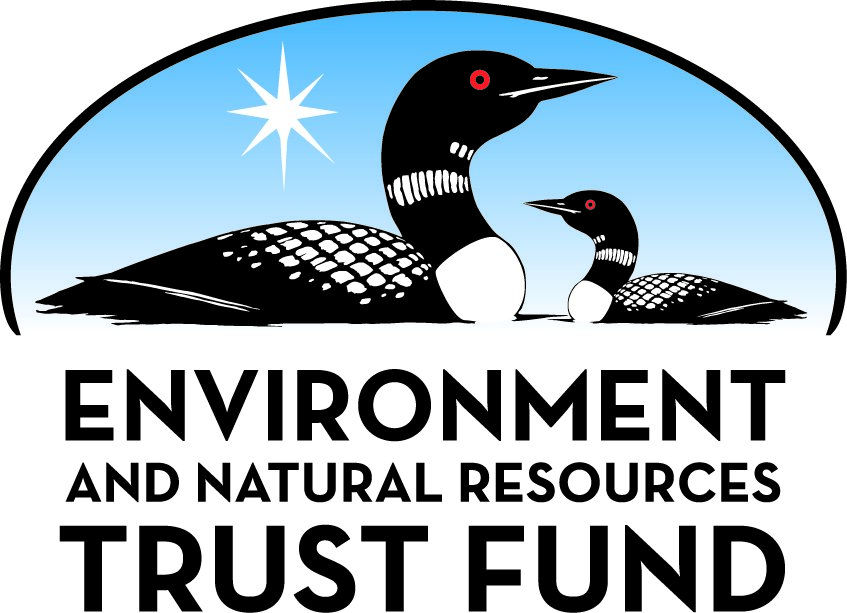 Environment and Natural Resources Trust Fund2021 Request for ProposalGeneral InformationProposal ID: 2021-360Proposal Title: Sustainable Bricks Using Minnesota Clay and Recycled AggregateProject Manager InformationName: Mohammad YaminOrganization: Minnesota State Colleges and Universities - Minnesota State University MankatoOffice Telephone: (507) 389-1058Email: mohammad.yamin@mnsu.eduProject Basic InformationProject Summary: The main objective of this research proposal is to develop sustainable, stronger and more affordable green construction bricks using Minnesota clay and recycled aggregate stabilized chemically and mechanically.Funds Requested: $123,000Proposed Project Completion: 2023-06-30LCCMR Funding Category: Small Projects (H)
	Secondary Category: Air Quality, Climate Change, and Renewable Energy (E)Project LocationWhat is the best scale for describing where your work will take place?  
	Region(s): SW, SE, What is the best scale to describe the area impacted by your work?  
	StatewideWhen will the work impact occur?  
	In the FutureNarrativeDescribe the opportunity or problem your proposal seeks to address. Include any relevant background information.The construction sector, where the earth bricks are considered one of its main building units, contributes to 23% of air pollution, 50% of the climatic change, 40% of drinking water pollution, 50% of landfill wastes, and 40% of worldwide energy usage according to research by the U.S. Green Building Council (USGBC). According to test results by Auroville Earth Institute, fired bricks (bricks made from firing clay) use significant amount of natural resources, consume energy and release CO2 emissions more than four times the unfired bricks. For example, air pollution emissions in kg of CO2/m3 are 57 and 230 for unfired and fired bricks, respectively. In addition to that, initial embodied energy in MJ/m3 can be approximated to 2,356 for fired brick compared to 631 for unfired brick. The initial embodied energy is the non-renewable energy consumed in the acquisition of raw materials, their processing, manufacturing, transportation to site, and construction. The development of sustainable, stronger and more affordable unfired bricks is vital for the future of green construction worldwide. This brick will contribute at reducing greenhouse gas emissions and re-using of wasted material which in turn improves the air quality of Minnesota climate.What is your proposed solution to the problem or opportunity discussed above? i.e. What are you seeking funding to do? You will be asked to expand on this in Activities and Milestones.The proposed solution is to make bricks utilizing chemical (adding cement of less than 15%) and mechanical (applying high pressure compaction of 16 MPa) stabilization techniques. The main ingredient of the mix consists of Minnesota Clay and recycled aggregate that is abundantly available as a result of highway maintenance. This proposed approach will significantly reduce (1) the air pollution emissions and (2) the required natural resources (initial embodied energy). This reduction is expected to be 70 – 80% compared to the conventional production of clay bricks. This significant reduction in air pollution and energy used will considerably impact the lives of people. Additionally, the proposed approach will enable the production of a non-traditional brick shape (e.g., a brick with two holes in the middle). This non-traditional compressed stabilized earth brick (CSEB) which can be considered as a lego-brick will allow at time of construction for an easy stacking of brick, simple placement of reinforcement and pouring of concrete in the holes when needed. This advantage will allow unskilled people to build a wall with ease and at a very low rate. A small research was performed at MSU Mankato on pure Kaolin with the use of a custom manufactured compactor.What are the specific project outcomes as they relate to the public purpose of protection, conservation, preservation, and enhancement of the state’s natural resources? One of the main outcomes from this research proposal is to prepare useful design charts for making durable, strong and affordable compressed stabilized earth bricks (CSEBs). The design charts will summarize the relationships between the various percentages of clay, recycled aggregates, and cement contents with a number of engineering properties such as: strength, durability, and absorption.Activities and MilestonesActivity 1: Project Preparation PhaseActivity Budget: $53,000Activity Description: 
In this phase, literature review will be performed to improve the understanding of compressed stabilized earth brick. In addition to that, acquiring of materials (clay, recycled aggregate, cement) and equipments (clay pulverizer/crusher, soil sifter, cone penetrometer, hydraulic cement brick testing machine, ASTM compliant bench top soil mixer) will be performed in this phase. This phase will also include recruiting of undergraduate students to carry out the research tasks.  Clay soil will be collected from three different locations in Minnesota (North, Middle, and South). One truck load from each location will be needed. Recycled aggregate will be obtained from materials and recycling companies. A near by material company has been already identified that can supply our research with the amount needed. Five truck loads of recycled aggregate will be needed. Regular cement Type I will be used in this research.Activity Milestones: Activity 2: Analysis and Preparation of Clay PhaseActivity Budget: $35,000Activity Description: 
In this phase, the acquired clay will be dried and pulverized. Then, several analyses will be performed on the clay. X-ray diffraction tests will be performed to determine the chemical composition of the clay minerals. Atterberg limits will also be determined using cone penetrometer. The soil used will have to be passed sieve #40. This will be performed using the soil sifter.Activity Milestones: Activity 3: Making and Testing of CSEBs and Project Finalizing PhaseActivity Budget: $35,000Activity Description: 
In this phase, CSEBs for the various design mixes will be prepared. The bench top mixer will be utilized to thoroughly mix the soil. In this phase, compaction tests will be performed to determine the optimum moisture contents of the water for the various mixes. The CSEBs will be prepared by adding the optimum percentage of water to obtain a brick with the highest density (i.e., the least voids). After preparation of CSEBs, the CSEBs will be cured for two days. Curing will be performed by sprinkling water three times a day. The CSEBs will be kept in a plastic bag during the curing stage. Then, the various engineering properties of CSEBs will be investigated. Strength, durability and absorption tests will be performed on the various CSEBs. After the testing is completed, the findings will be summarized and organized in tables and charts. The project report will be also prepared and finalized at the end of this phase. Travels to disseminate the project findings at a conference and to annually update the responsible committee of the project are included in this activity.Activity Milestones: Long-Term Implementation and FundingDescribe how the results will be implemented and how any ongoing effort will be funded. If not already addressed as part of the project, how will findings, results, and products developed be implemented after project completion? If additional work is needed, how will this be funded? 
The results of this research proposal will contribute to the green brick making industry. The optimum percentages of various components (clay, recycled aggregate, water and cement) found in this research will be utilized to make strong, durable and affordable. Yet, this brick will be significantly less harmful to our environment. The findings will be shared with the brick making industry and published to make it useful to educators in general. The end of this research will establish the basis for the next phase of continuous improvement of the CSEBs to make it match or even better the existing less-friendly brick.Project Manager and Organization QualificationsProject Manager Name: Mohammad YaminJob Title: Assistant ProfessorProvide description of the project manager’s qualifications to manage the proposed project. 
Mohammad Yamin is an Assistant Professor of Civil Engineering joined the Department of Mechanical and Civil Engineering at MSU Mankato Fall of 2017. Mohammad holds a Doctorate degree in Civil Engineering with emphasis on Geotechnical Engineering applications from the University of Akron, Ohio. He obtained his Bachelor and Master degrees in Civil Engineering from Jordan University of Science & Technology, Jordan. Mohammad is a licensed Professional Engineer (P.E.) in the States of Minnesota and Ohio. Prior to joining MSU Mankato, Mohammad served as an Assistant Professor at Bradley University in Peoria, IL and a visiting Assistant Professor at the American University of Sharjah in United Arab Emirates. In 2013 while at Bradley University, Mohammad has received the Teaching Excellence and Innovation award from Bradley University. This award has enabled him to develop an educational windows-oriented computer software in foundation engineering (foundationPro). This award has enabled him to publish his book entitled “Problem Solving in Foundation Engineering using foundationPro” with Springer. Finally, He worked as a design engineer at California Department of Transportation, Sacramento, CA. He also worked as an Engineering Manager at Gulf Engineering House – a consulting firm in Saudi Arabia.Organization: Minnesota State Colleges and Universities - Minnesota State University MankatoOrganization Description: 
The Mechanical and Civil Engineering department is made up of experienced faculty members who take pride in teaching and enjoy being in the classroom. We maintain small classes which provide opportunities for students to connect with the faculty, allowing a heightened learning experience both inside and outside of the classroom.
Faculty members strive to bring practical knowledge to the classroom, in addition to connecting students to engineering practice. Our close ties with the local and regional engineering community have allowed many of our students and alumni to obtain internship and full-time positions with a broad range of engineering firms and public agencies. Many of these groups have specifically sought our students, recognizing the applied education they have received in our program.
In addition to traditional opportunities in the classroom, many faculty members are involved in a range of research opportunities which provide students with research experience both at the undergraduate and graduate level. Whether pursuing advanced degrees or joining the engineering community, engineers leave our program "shovel-ready", capable of contributing to mechanical engineering practice, and prepared to make a positive impact in the region, the state, and throughout the world.Budget SummaryClassified Staff or Generally Ineligible ExpensesNon ENRTF FundsAttachmentsRequired AttachmentsVisual ComponentFile: Alternate Text for Visual ComponentThe 16-MPa hydraulic pressure soil compactor as shown in picture below will be used in this project. This equipment was manufactured for the purpose of compacting the soil samples as part of a faculty research grant that was received from Minnesota State University Mankato. The equipment is available in the Geotechnical Engineering Laboratory at Trafton Center North 361 in the Engineering building at MSU Mankato. The equipment can compact specimens in 2 seconds leaving very limited voids. Two mold shapes were designed and available to utilize, the solid and the solid with two holes in the middle. The solid with two holes in the middle can allow the brick to be stacked easily as interlocking bricks. The two holes in the middle will allow reinforcement installation and concrete pouring if needed.Administrative UseDoes your project include restoration or acquisition of land rights? 
	NoDoes your project have patent, royalties, or revenue potential? 
	NoDoes your project include research? 
	YesDoes the organization have a fiscal agent for this project? 
	NoDescriptionCompletion DateRecruiting of Student Researchers2021-08-31Literature Review2021-11-30Acquiring of Equipments2022-01-31Acquiring of Materials2022-05-31DescriptionCompletion DateDrying of Clay2022-07-31Pulverizing of Dried Clay2022-08-31Soil Analysis2022-09-30DescriptionCompletion DateMaking of CSEBs2023-01-31Testing of CSEBs2023-02-28Summarizing and Organizing the findings in Design Charts2023-05-31Travel for annual project update (two updates)2023-06-30Travel for dissemination of results at a conference2023-06-30Preparation of Project Report2023-06-30Category / NameSubcategory or TypeDescriptionPurposeGen. Ineli gible% Bene fits# FTEClass ified Staff?$ AmountPersonnelMohammad YaminProject Manager40%0.6$22,000Student 1Student Researcher7.65%0.6$15,000Student 2Student Researcher7.65%1$15,000Student 3Student Researcher7.65%1$15,000Student 4Student Researcher7.65%1$15,000Sub Total$82,000Contracts and ServicesChemistryProfessional or Technical Service ContractX-ray diffration tests of clay samples0$700Sub Total$700Equipment, Tools, and SuppliesEquipmentClay pulverizerto pulverize/crush the dried clay$5,000EquipmentCone Penetrometerto determine the Atterberg limits of clay$3,500EquipmentHydraulic brick cement compression testing machineto test the strength of the CSEBs$4,500Equipmentsilent soil sifterto sieve the crushed clay and obtain the minus 40 sieve$3,000Tools and Supplies6 truckloads of clay soilneeded for the CSEBs$7,000Tools and Supplies12 truckloads of recycled aggregateneeded for the CSEBs$6,000Tools and Suppliescementneeded for the CSEBs$1,000Tools and SuppliesSafety masksto be used in the labs for safety purposes$600Tools and Suppliessafety glassesto be used while in the laboratory for safety purposes$200Sub Total$30,800Capital ExpendituresASTM compliant bench top soil mixerto mix the soil (clay, RA, cement, water) thoroughly according to ASTM standards$7,000Sub Total$7,000Acquisitions and StewardshipSub Total-Travel In MinnesotaMiles/ Meals/ Lodging2annual project update$600Conference Registration Miles/ Meals/ Lodging1dissemination of project results at a conference$1,400Sub Total$2,000Travel Outside MinnesotaSub Total-Printing and PublicationPublication1publication of project results$500Sub Total$500Other ExpensesSub Total-Grand Total$123,000Category/NameSubcategory or TypeDescriptionJustification Ineligible Expense or Classified Staff RequestCategorySpecific SourceUseStatusAmountStateState Sub Total-Non-StateNon State Sub Total-Funds Total-